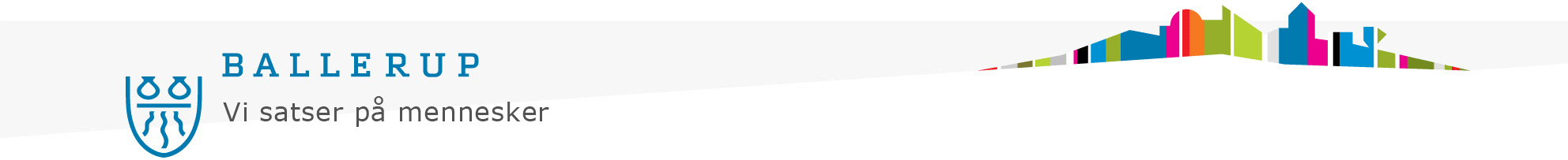 Ballerup KommuneCenter for skoler og institutionerHold-an Vej 72750 BallerupAtt.: Mette KristensenSkolebestyrelsens høringssvar vedrørende alternativ placering af specialtilbuddene i Ballerup Kommune.Vi har på Hedegårdsskolen drøftet, det nye oplæg omkring placering af Ordblindeklasserne og BOK på Hedegårdsskolen.Vi syntes det er en spændende opgave. Det ville være givtigt for Hedegårdsskolen, med den ekspertise, der kan blive tilført Hedegårdsskolen, og vi ser frem til samarbejdet.Det skal dog bemærkes, at det bliver en udfordring, at skabe et samlet tilbud for alle klasserne OI og BOK, da man må fordeles over flere bygninger og afdelinger.Der vil desuden ikke være den samme rumkapacitet, som på nuværende placering. Det betyder altså at OI får væsentlig mindre plads. Det vil ligeledes være nødvendigt, at skulle dele faglokaler, samt idrætshal med skolens øvrige børn. Det vil også betyde at OI, skal have idræt med elever på samme klassetrin, hvilket er et samarbejde vi ser frem til.Det vil være nødvendigt pga. pladsen evt. at slå klasser fra BOK sammen med klasser fra OI og derved dispensere for reglen, at klasser skal gå samlet i samme klasse det første år ved skolesammenlægning.Der vil naturligvis være fælles lærerværelse.Det vil være absolut nødvendigt, at nedbryde bærende vægge ved lokalerne omkring Hallen, og opføre nogle nye vægge, for derved at skabe nye rum af passende størrelseDet kan blive nødvendigt at inddrage lokalerne hvor sundhedsplejerske og leder af daginstitution Syd lige nu er placeret.På Hedegårdsskolen, er vi glade for at der i oplægget er taget hensyn til flytning af de elever vi allerede har gående med særlige indlæringsvanskeligheder til Grantofteskolen. Det er dejligt, at der er blevet lyttet til muligheden for stadigvæk at kunne frekventere deres fritids- og klubtilbud. Vi ønsker dog stadigvæk, at udvalget kigger på en mulighed for, at etablere en overgangsordning så de ældste elever får mulighed for at færdiggøre deres skolegang på Hedegårdsskolen.Med venlig hilsenHedegårdsskolens SkolebestyrelseHEDEGÅRDSSKOLENMagleparken 82750 BallerupTlf: 4477 3754 www.hedegaardsskolen.dkDato: 1. september 2014Tlf. dir.: 4477 3754E-mail: prk@balk.dkKontakt: Per Kjær